РОССИЙСКАЯ ФЕДЕРАЦИЯЗАКОНЧЕЛЯБИНСКОЙ ОБЛАСТИО ГОСУДАРСТВЕННОЙ ПОДДЕРЖКЕМОЛОДЕЖНЫХ И ДЕТСКИХ ОБЩЕСТВЕННЫХ ОБЪЕДИНЕНИЙВ ЧЕЛЯБИНСКОЙ ОБЛАСТИПринятпостановлениемЗаконодательного собранияЧелябинской областиот 28 мая 1998 г. N 303Настоящий Закон определяет гарантии, общие принципы, содержание и меры государственной поддержки межрегиональных, региональных и местных молодежных и детских общественных объединений в Челябинской области (далее - молодежные и детские объединения) на областном уровне в объеме целевого финансирования из средств областного бюджета, выделяемых на эти цели.(в ред. Законов Челябинской области от 28.10.2004 N 305-ЗО, от 26.09.2013 N 552-ЗО)Под государственной поддержкой молодежных и детских объединений понимается совокупность мер, принимаемых органами государственной власти Челябинской области в соответствии с законодательством Российской Федерации в области государственной молодежной политики в целях создания и обеспечения правовых, экономических и организационных условий, гарантий и стимулов деятельности таких объединений, направленной на социальное становление, развитие и самореализацию детей и молодежи в общественной жизни, а также в целях охраны и защиты их прав.(в ред. Закона Челябинской области от 02.11.2021 N 474-ЗО)Статья 1. Отношения, регулируемые настоящим Законом1. Настоящий Закон регулирует отношения, возникающие в связи с установлением и осуществлением органами исполнительной власти Челябинской области (далее - органы исполнительной власти области) мер государственной поддержки молодежных и детских объединений.(в ред. Закона Челябинской области от 02.11.2021 N 474-ЗО)2. Иные отношения, в которые вступают молодежные и детские объединения с органами государственной власти Челябинской области, юридическими лицами и гражданами, регулируются соответствующими нормативными правовыми актами Российской Федерации и Челябинской области. Действие настоящего Закона не распространяется на:(в ред. Закона Челябинской области от 02.11.2021 N 474-ЗО)молодежные и детские коммерческие организации;молодежные и детские религиозные организации;абзац четвертый исключен. - Закон Челябинской области от 30.10.2008 N 315-ЗО;молодежные и детские объединения, учреждаемые либо создаваемые политическими партиями.3. Требования в отношении молодежных и детских объединений, устанавливаемые пунктом 2 статьи 4 настоящего Закона, не могут служить основанием для ограничения права детей и молодежи на объединение.Статья 2. Законодательство Челябинской области о государственной поддержке молодежных и детских объединений1. Законодательство Челябинской области о государственной поддержке молодежных и детских объединений состоит из настоящего Закона и принимаемых в соответствии с ним иных нормативных правовых актов Челябинской области и основывается на положениях Конституции Российской Федерации, Федерального закона "О государственной поддержке молодежных и детских общественных объединений" и иных нормативных правовых актов Российской Федерации, Устава (Основного Закона) Челябинской области.(в ред. Закона Челябинской области от 02.11.2021 N 474-ЗО)2. Исключен. - Закон Челябинской области от 28.10.2004 N 305-ЗО.Статья 3. Принципы государственной поддержки молодежных и детских объединенийИсходя из основных направлений государственной молодежной политики, государственная поддержка молодежных и детских объединений осуществляется в соответствии с принципами:приоритета патриотических, нравственных и гуманистических ценностей в деятельности молодежных и детских объединений;равенства прав на государственную поддержку молодежных и детских объединений, отвечающих требованиям настоящего Закона;признания самостоятельности молодежных и детских объединений и их права на участие в определении мер государственной поддержки;содействия органов исполнительной власти области физическим и юридическим лицам в осуществлении негосударственной поддержки молодежных и детских объединений.Меры государственной поддержки молодежных и детских объединений не могут быть использованы органами исполнительной власти области, должностными лицами против законных интересов молодежных и детских объединений, а также в целях изменения характера их деятельности.(в ред. Закона Челябинской области от 02.11.2021 N 474-ЗО)Статья 4. Молодежные и детские объединения, являющиеся объектами государственной поддержки1. Исключен. - Закон Челябинской области от 30.10.2008 N 315-ЗО.2. Государственная поддержка в соответствии с настоящим Законом может оказываться зарегистрированным в установленном законом порядке:(абзац первый введен Законом Челябинской области от 26.09.2013 N 552-ЗО)межрегиональным, региональным и местным молодежным объединениям граждан в возрасте до 35 лет, объединившихся на основе общности интересов;(абзац второй введен Законом Челябинской области от 26.09.2013 N 552-ЗО; в ред. Закона Челябинской области от 04.05.2021 N 359-ЗО)межрегиональным, региональным и местным детским объединениям граждан в возрасте до 18 лет и совершеннолетних граждан, объединившихся для осуществления совместной деятельности.(абзац третий введен Законом Челябинской области от 26.09.2013 N 552-ЗО)Государственная поддержка молодежных и детских объединений осуществляется при соблюдении ими следующих условий:(в ред. Законов Челябинской области от 30.10.2008 N 315-ЗО, от 26.09.2013 N 552-ЗО)объединение является юридическим лицом и действует не менее одного года с момента его государственной регистрации;абзац шестой исключен. - Закон Челябинской области от 02.11.2021 N 474-ЗО.Соответствие обращающегося за государственной поддержкой молодежного или детского объединения установленным настоящим Законом требованиям определяется органом исполнительной власти области, реализующим государственную молодежную политику на территории Челябинской области, на основании заключения его экспертного совета.(в ред. Законов Челябинской области от 28.10.2004 N 305-ЗО, от 02.11.2021 N 474-ЗО)3. Объединение молодежного или детского объединения в ассоциацию (союз) с другими молодежными или детскими объединениями при сохранении им организационной самостоятельности не может служить основанием для исключения его из числа объектов государственной поддержки.4. Исключен. - Закон Челябинской области от 02.11.2021 N 474-ЗО.Статья 5. Право молодежных и детских объединений на участие в определении мер их государственной поддержки1. Молодежные и детские объединения имеют право:готовить доклады Губернатору Челябинской области и Правительству Челябинской области о положении детей и молодежи, участвовать в обсуждении докладов органов исполнительной власти области по вопросам государственной молодежной политики, а также вносить предложения по их реализации;(в ред. Закона Челябинской области от 02.11.2021 N 474-ЗО)вносить предложения субъектам права законодательной инициативы по изменению законов Челябинской области и иных нормативных правовых актов, затрагивающих интересы детей и молодежи;(в ред. Закона Челябинской области от 02.11.2021 N 474-ЗО)участвовать в подготовке и обсуждении проектов государственных программ Челябинской области, включающих мероприятия в области молодежной политики.(в ред. Законов Челябинской области от 26.09.2013 N 550-ЗО, от 02.11.2021 N 474-ЗО)2. Представители молодежных и детских объединений, их координационных советов имеют право участвовать в заседаниях органов исполнительной власти области при принятии решений по вопросам, затрагивающим интересы детей и молодежи.Статья 6. Информационное обеспечение молодежных и детских объединений(в ред. Закона Челябинской области от 30.10.2008 N 315-ЗО)1. Орган исполнительной власти области, реализующий государственную молодежную политику на территории Челябинской области, информирует молодежные и детские объединения о планируемых и реализуемых мероприятиях в области государственной молодежной политики.(в ред. Законов Челябинской области от 28.10.2004 N 305-ЗО, от 02.11.2021 N 474-ЗО)2. Исключен. - Закон Челябинской области от 28.10.2004 N 305-ЗО.3. Исключен. - Закон Челябинской области от 30.10.2008 N 315-ЗО.Статьи 7 - 9. Исключены. - Закон Челябинской области от 28.10.2004 N 305-ЗО.Статья 10. Государственная поддержка молодежных и детских объединений(в ред. Закона Челябинской области от 30.10.2008 N 315-ЗО)Государственная поддержка молодежных и детских объединений осуществляется в виде предоставления на безвозмездной и безвозвратной основе субсидий молодежным и детским объединениям в целях возмещения затрат или недополученных доходов в связи с производством (реализацией) товаров, выполнением работ, оказанием услуг в соответствии с бюджетным законодательством Российской Федерации.Статья 10-1. Реестр молодежных и детских общественных объединений, пользующихся государственной поддержкой в Челябинской области(введена Законом Челябинской области от 26.09.2013 N 552-ЗО)1. Сведения о молодежных и детских объединениях, пользующихся государственной поддержкой в Челябинской области, включаются в реестр молодежных и детских общественных объединений, пользующихся государственной поддержкой в Челябинской области (далее - реестр).Перечень сведений о межрегиональных, региональных и местных молодежных общественных объединениях формируется органом исполнительной власти области, реализующим государственную молодежную политику на территории Челябинской области.Перечень сведений о межрегиональных, региональных и местных детских общественных объединениях формируется органом исполнительной власти области, реализующим государственную политику в сфере образования, науки и научно-технической деятельности на территории Челябинской области.Порядок ведения реестра устанавливается Правительством Челябинской области.(п. 1 в ред. Закона Челябинской области от 02.11.2021 N 474-ЗО)2. Включение молодежных и детских объединений в реестр осуществляется бесплатно в течение одного месяца после представления ими письменного заявления и документов, подтверждающих соответствие молодежного или детского объединения требованиям абзацев четвертого и пятого пункта 2 статьи 4 настоящего Закона.(в ред. Законов Челябинской области от 19.12.2013 N 621-ЗО, от 02.11.2021 N 474-ЗО)Молодежные и детские объединения, включенные в реестр, один раз в два года представляют в соответствующие органы исполнительной власти области, указанные в пункте 1 настоящей статьи, документы, подтверждающие соответствие молодежного или детского объединения требованиям абзацев четвертого и пятого пункта 2 статьи 4 настоящего Закона.(в ред. Законов Челябинской области от 19.12.2013 N 621-ЗО, от 02.11.2021 N 474-ЗО)Абзац третий исключен. - Закон Челябинской области от 02.11.2021 N 474-ЗО.3. В реестр включаются следующие сведения о молодежном или детском объединении:полное и (если имеется) сокращенное наименования, адрес (место нахождения) его постоянно действующего руководящего органа;государственный регистрационный номер записи о государственной регистрации (основной государственный регистрационный номер);идентификационный номер налогоплательщика;код причины постановки на учет;регистрационный номер в Фонде пенсионного и социального страхования Российской Федерации;(в ред. Закона Челябинской области от 03.11.2022 N 693-ЗО)численность его членов;цель создания и деятельности молодежного или детского объединения в соответствии с его уставом;информация о видах деятельности, осуществляемых молодежным или детским объединением;дата включения его в реестр;дата и основание его исключения из реестра.(в ред. Закона Челябинской области от 19.12.2013 N 621-ЗО)4. Молодежное или детское объединение, включенное в реестр, может быть исключено из него на основании:письменного заявления молодежного или детского объединения;абзац третий исключен. - Закон Челябинской области от 02.11.2021 N 474-ЗО.5. Орган исполнительной власти области, реализующий государственную молодежную политику на территории Челябинской области, в течение пяти рабочих дней со дня принятия решения об исключении молодежного или детского объединения из реестра уведомляет в письменной форме такое объединение о принятом решении.(в ред. Закона Челябинской области от 02.11.2021 N 474-ЗО)Статья 11. Исключена. - Закон Челябинской области от 24.11.2005 N 431-ЗО.Статья 12. Органы исполнительной власти области, осуществляющие меры государственной поддержки молодежных и детских объединений1. Меры государственной поддержки молодежных и детских объединений, а также координацию деятельности по осуществлению этих мер на областном уровне осуществляет орган исполнительной власти области, реализующий государственную молодежную политику на территории Челябинской области.(в ред. Законов Челябинской области от 28.10.2004 N 305-ЗО, от 02.11.2021 N 474-ЗО)2. Правительство Челябинской области поручает соответствующим органам исполнительной власти области осуществление отдельных мер государственной поддержки молодежных и детских объединений.(в ред. Законов Челябинской области от 28.10.2004 N 305-ЗО, от 02.11.2021 N 474-ЗО)Статьи 13 - 14. Исключены. - Закон Челябинской области от 30.10.2008 N 315-ЗО.Статья 15. Гарантии прав молодежных и детских объединений1. Права молодежных и детских объединений, установленные настоящим Законом и иными нормативными правовыми актами Челябинской области, осуществляются молодежными и детскими объединениями непосредственно либо через уполномоченных ими представителей в полном объеме.2. Исключен. - Закон Челябинской области от 30.10.2008 N 315-ЗО.Статья 16. Ответственность должностных лиц органов исполнительной власти области и руководителей молодежных и детских объединений за исполнение настоящего Закона1. Должностные лица органов исполнительной власти области несут ответственность за соблюдение положений настоящего Закона в соответствии с законодательством Российской Федерации и Челябинской области.(в ред. Закона Челябинской области от 02.11.2021 N 474-ЗО)Нормативные правовые акты органов исполнительной власти области, ограничивающие права молодежных и детских объединений либо устанавливающие такой порядок осуществления этих прав, который существенно затрудняет их использование, признаются недействительными в установленном законодательством порядке.(в ред. Закона Челябинской области от 02.11.2021 N 474-ЗО)2. Неисполнение либо ненадлежащее исполнение должностными лицами органов исполнительной власти области своих обязанностей, предусмотренных настоящим Законом, влечет за собой дисциплинарную, административную, уголовную или гражданско-правовую ответственность в соответствии с законодательством Российской Федерации и Челябинской области.(в ред. Закона Челябинской области от 02.11.2021 N 474-ЗО)3. Руководители молодежных и детских объединений, предоставившие ложные сведения о составе и деятельности этих объединений в целях получения государственной поддержки, несут ответственность в соответствии с законодательством Российской Федерации и Челябинской области и возмещают нанесенный ущерб.(в ред. Закона Челябинской области от 02.11.2021 N 474-ЗО)Статья 17. Судебная защита прав молодежных и детских объединенийЗа защитой своих прав молодежные и детские объединения вправе обратиться в установленном порядке в соответствующие суды Российской Федерации.Статья 18. Вступление в силу настоящего ЗаконаНастоящий Закон вступает в силу со дня его официального опубликования.ГубернаторЧелябинской областиП.И.СУМИНг. Челябинск11 июня 1998 годаN 46-ЗО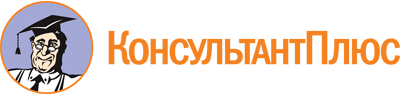 Закон Челябинской области от 11.06.1998 N 46-ЗО
(ред. от 03.11.2022)
"О государственной поддержке молодежных и детских общественных объединений в Челябинской области"
(принят постановлением Законодательного собрания Челябинской области от 28.05.1998 N 303)Документ предоставлен КонсультантПлюс

www.consultant.ru

Дата сохранения: 30.06.2023
 11 июня 1998 годаN 46-ЗОСписок изменяющих документов(в ред. Законов Челябинской областиот 28.10.2004 N 305-ЗО, от 24.11.2005 N 431-ЗО, от 30.10.2008 N 315-ЗО,от 26.09.2013 N 552-ЗО, от 26.09.2013 N 550-ЗО, от 19.12.2013 N 621-ЗО,от 04.05.2021 N 359-ЗО, от 02.11.2021 N 474-ЗО, от 03.11.2022 N 693-ЗО)